mesa		foca		gato		humo	laso			jala			lucha		nidotuna		pega		ruta		sillaboca		vaca		yema		zorrocaña		burro		cola		duda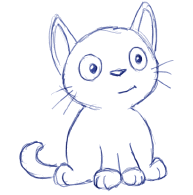 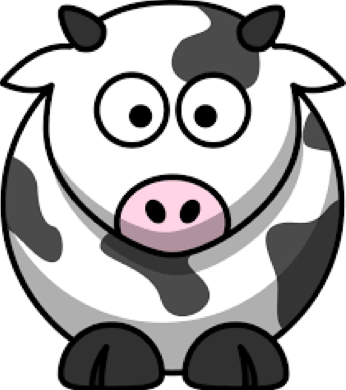 ---------------------------------------------------mesa		foca		gato		humo	laso			jala			lucha		nidotuna		pega		ruta		sillaboca		vaca		yema		zorrocaña		burro		cola		dudamola		fila			goce		hola	leche		jugo		leña		nudotiza		puso		raza		sumobeso		vaso		mayo		corrocuna		bola		llave		suyo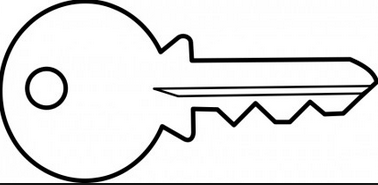 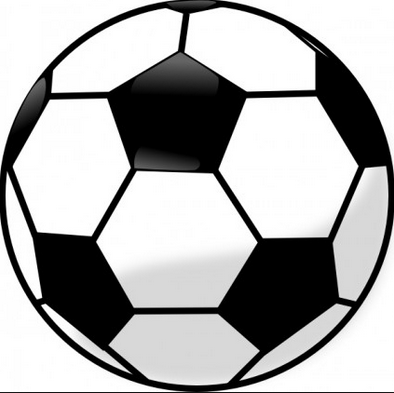 mola		fila			goce		hola	leche		jugo		leña		nudotiza		puso		raza		sumobeso		vaso		mayo		corrocuna		bola		llave		suyo